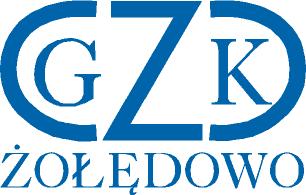 Żołędowo, dnia 30.06.2021 r.Informacja z otwarcia ofertBudowa sieci wodociągowej i kanalizacji sanitarnej 
w miejscowości Niemcz, Osielsko gm. OsielskoGZK.271.9.2021Lp.WykonawcaCena1.Wielobranżowe Przedsiębiorstwo Produkcyjno – Usługowe ALFA Sp. z o.o.ul. Toruńska 300, 85-880 BydgoszczNIP: 554-030-78-74Część A: 67.650,00 złCzęść B: 129.150,00 złCzęść C: 92.250,00 złPrzedsiębiorstwo Robót Inżynieryjno-Sanitarnych "INŻBUD" Andrzej i Robert Kortas sp.j.NIP: 5542895622Część A: 58.864,59 złCzęść B: 87.945,00 złCzęść C: 75.482,79 zł2.INFOTRANS Tomasz Głowackiul. Orna 82, 85-356 BydgoszczNIP: 9670156430Część A: 100.503,30 złCzęść B: 116.850,00 złCzęść C: 125.659,26 zł3.Hydrotechnika Krzysztof Pyszka, Złotów 77-400, Święta   139
NIP: 5581551097Część A: 133.951,91 złCzęść B: 129.878,46 złCzęść C: 233.418,32  zł